ESCUELA NORMAL SUPERIOR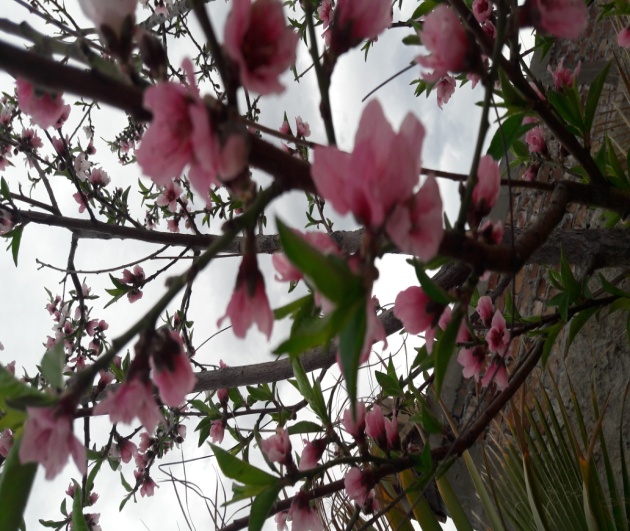 “FRAY JUSTO SANTA MARÍA DE ORO”I.S.F.D. PROFESORADO DE EDUCACIÓN PRIMARIA PROGRAMA DE EXAMEN.UNIDAD CURRICULAR: DIDÁCTICA DE LAS CIENCIAS NATURALES II                                      3º AÑO (1° y 2° COMISIÓN)    PROFESORA  VEDIA LILIANA2019I.OBJETIVOS. Poner en evidencia el grado de apropiación de los contenidos trabajados mediante la:Reflexión sobre sus propias anticipaciones y diseños áulicos fundamentando desde  un paradigma coherente con la propuesta de enseñanza jurisdiccional y nacional, que involucra el enfoque por capacidades.Desarrollo de actitudes críticas en relación a sus propias producciones, para que estos modelos iniciales evolucionen y se alejen  de las ideas de sentido común, logrando así un impacto en sus futuras practicas.II. CONTENIDOS.Las Ciencias Naturales como producto y como proceso. La enseñanza por indagación en acción. Definir conceptos clave y competencias científicas. Diseñar situaciones de enseñanza para trabajar competencias científicas. El Diseño Curricular como referente. Criterios de selección y secuenciación de contenidos. Conceptos Estructurantes: sistema, interacción, cambio, unidad y diversidad como elementos organizadores de la propuesta didáctica. Enseñar y aprender Ciencias: algunas reflexiones. Elaboración de las secuencias didácticas de Ciencias Naturales en la escuela primaria. Situaciones de enseñanza. La evaluación: ¿para qué, cómo y cuándo evaluar? Instrumentos de evaluación y rubricas. Evaluación y metacognición. Evaluación de actitudes en ciencias.La fundamentación de la propuesta didáctica como objeto de enseñanza en la FDC.Interpretación de diferentes situaciones áulicas basadas en el enfoque por  competencias. Comunicación oral y escrita de lo producido y Selección y organización de información. Valoración, defensa y fundamentación de las propias ideas en orden a un conocimiento crítico y reflexivo. Valoración del trabajo cooperativo y solidario en la construcción de conocimientos. III- METODOLOGÍA DE EVALUACION.Esta fundado en la defensa oral e individual de la propuesta, con  la utilización de estrategias de enseñanzas propuestas para el diseño áulico que le permitirán la integración de saberes didácticos y disciplinares, todo ello enmarcado en un proceso de deconstrucción y construcción del objeto de estudio, en un espacio de intercambio y reflexión.. IV- CONDICIONES DE ACREDITACIÓN Para el alumno “Regular con examen final” son:80% de Prácticos y Parciales Aprobados.Asistencia obligatoria a trabajos prácticos y parciales (sobre el 40% del total de clases).Examen  Final con una nota no inferior a 4 (cuatro)..     Para el  “alumno libre” son:100% de asistencia a las consultas establecidas.Aprobación de los TPAprobación de un examen final escrito y oral con una nota no inferior a 4 (cuatro) o un trabajo práctico escrito y su defensa oral (secuencia didáctica) con nota no inferior a 4 (cuatro).V. BIBLIOGRAFIA.FUMAGALLI Laura. “El desafío de enseñar Ciencias Naturales”. (1993) Editorial Paidos. Buenos Aires. .FURMAN, Melina; PODESTA, María Eugenia, “La aventura de enseñar Ciencias Naturales” (2010) Ed. Aique. LIGUORI, Liliana; NOSTE, María Irene. “Didáctica de las Ciencias Naturales: enseñar Ciencias Naturales”. Ed. Homo Sapiens. LIGUORI, Liliana; NOSTE, María Irene. “Didáctica de las Ciencias Naturales: “Enseñar a enseñar Ciencias Naturales”. (2010) Ed. Homo Sapiens.MEINARDI, Elsa y otros. “Educar en Ciencias”. Ed. Paidos. Bs. As. MINISTERIO DE EDUCACIÓN. CFE. NÚCLEOS DE APRENDIZAJES PRIORITARIOS. 1º Y 2º CICLO.(2007). Buenos Aires.AGUILERA, E y PUJALTE A. Evaluación y meta cognición. INFD.TRINIDAD,O; BAZAN M. Instrumentos de evaluación y rúbricas. INFDAGUILERA, E y PUJALTE A. Evaluación de actitudes en ciencias. INFDFURMAN, M. (2016). Educar mentes curiosas: la formación del pensamiento científico y tecnológico en la infancia. Fundación Santillana.